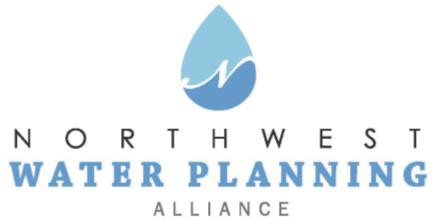 Technical Advisory CommitteeOctober 26, 202110:00 amAgendaNWPA Welcome and IntroductionsAgenda Changes and AnnouncementsApproval of September Meeting MinutesGeneral Discussion on Current Water Topics in the NWPA Area – AllPresentation: "Groundwater levels in McHenry County,” Judith Thomas, Groundwater and Geophysics Section Chief, USGS – Central MidwestUpdates:Sensible Salting CommitteeCMAPISAWWAMPCISWSIDNRUSGSSugar Grove Water AuthorityOther BusinessPending Legislation and RegulationsNext Meeting: November 23, 2021: Join us for a presentation by Daniel Abrams, ISWS on sustainable yield estimates in northeastern Illinois.  In-person: The Centre at Elgin (West Conference Room) 100 Symphony Way, ElginOnline: Register in advanceYou will receive a confirmation email containing online meeting details